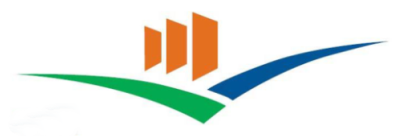 RAPOR TESPİT TABLOSU FORMURAPOR TESPİT TABLOSU FORMURAPOR TESPİT TABLOSU FORMURAPOR TESPİT TABLOSU FORMURAPOR TESPİT TABLOSU FORMUİl MüdürlüğüHatay Çevre ve Şehircilik İl MüdürlüğüHatay Çevre ve Şehircilik İl MüdürlüğüHatay Çevre ve Şehircilik İl MüdürlüğüHatay Çevre ve Şehircilik İl MüdürlüğüHatay Çevre ve Şehircilik İl MüdürlüğüŞube MüdürlüğüAltyapı Ve Kentsel Dönüşüm Şube MüdürlüğüAltyapı Ve Kentsel Dönüşüm Şube MüdürlüğüAltyapı Ve Kentsel Dönüşüm Şube MüdürlüğüAltyapı Ve Kentsel Dönüşüm Şube MüdürlüğüAltyapı Ve Kentsel Dönüşüm Şube MüdürlüğüRAPOR ADIAMACITARİHİ /SIKLIĞITARİHİ /SIKLIĞIKİME RAPORLANDIĞIDAYANAĞI(Mevzuat/Prosedür)Riskli Yapı Tespit ve Onay Sürecine İlişkin RaporÇalışmalar ile ilgili istatistiksel sağlam ve güvenilir veri bankası oluşturulması6 ayda 16 ayda 1İl MüdürüProsedürKira Yardımı İşlemleri ile İlgili RaporlamaÇalışmalar ile ilgili istatistiksel sağlam ve güvenilir veri bankası oluşturulması6 ayda 16 ayda 1İl MüdürüProsedürHAZIRLAYAN H.Burak RİFAİOĞLU  Şube Müdür V.HAZIRLAYAN H.Burak RİFAİOĞLU  Şube Müdür V.HAZIRLAYAN H.Burak RİFAİOĞLU  Şube Müdür V.ONAYLAYANHalit ERGİNİl Müdür V.ONAYLAYANHalit ERGİNİl Müdür V.ONAYLAYANHalit ERGİNİl Müdür V.RAPOR TESPİT TABLOSU FORMURAPOR TESPİT TABLOSU FORMURAPOR TESPİT TABLOSU FORMURAPOR TESPİT TABLOSU FORMURAPOR TESPİT TABLOSU FORMUİl MüdürlüğüHatay Çevre ve Şehircilik İl MüdürlüğüHatay Çevre ve Şehircilik İl MüdürlüğüHatay Çevre ve Şehircilik İl MüdürlüğüHatay Çevre ve Şehircilik İl MüdürlüğüHatay Çevre ve Şehircilik İl MüdürlüğüŞube MüdürlüğüBilgi Teknolojileri, İnsan Kaynakları ve Destek Hizmetleri Şube MüdürlüğüBilgi Teknolojileri, İnsan Kaynakları ve Destek Hizmetleri Şube MüdürlüğüBilgi Teknolojileri, İnsan Kaynakları ve Destek Hizmetleri Şube MüdürlüğüBilgi Teknolojileri, İnsan Kaynakları ve Destek Hizmetleri Şube MüdürlüğüBilgi Teknolojileri, İnsan Kaynakları ve Destek Hizmetleri Şube MüdürlüğüRAPOR ADIAMACITARİHİ /SIKLIĞITARİHİ /SIKLIĞIKİME RAPORLANDIĞIDAYANAĞI(Mevzuat/Prosedür)Faaliyet Değerlendirme Raporuİldeki yatırımların planlanması, koordinasyonu ve takibi için düzenli veri akışının sağlanması3 ayda 13 ayda 1Valilik Makamı(İl Planlama ve Koordinasyon Müdürlüğü)17 Ekim 2014 tarih ve 29148 sayılı resmi gazeteAylık İşgücü ÇizelgesiKamu Kurum ve Kuruluşları ile diğer sektörlerde istihdam edilen işçilerin mesleki, sayısının kontrolünü yapmakAyda 1Ayda 1Türkiye İş Kurumu4904 sayılı Türkiye İş Kurumu Kanununun 21. MaddesiÜç Aylık Tüketim Çıkış RaporuAmbardaki tüketim malzemelerinin giriş-çıkışını kontrol etmek3 ayda 13 ayda 1Defterdarlık(Muhasebe Müdürlüğü)Taşınır Mal Yönetmeliği 27. MaddeHarcama Birimi Taşınır Yönetim Hesabı CetveliHarcama biriminin yıl sonu hesaplarının bildirilmesiYılda 1Yılda 1Defterdarlık (Muhasebe Müdürlüğü)Taşınır Mal Yönetmeliği 32. MaddeMisafirhane İşletme Hesap Özeti Raporuİl Müdürlüğümüz Sosyal Tesislerinin (misafirhane) faaliyetlerinin bildirilmesi3 ayda bir3 ayda birÇevre ve Şehircilik Bakanlığı (Destek Hizmetleri Dairesi Başkanlığı)Kamu Kurum Ve Kuruluşlarınca İşletilen Sosyal Tesislerin Muhasebe Uygulamalarına Dair Esas Ve Usullerİl Müdürlükleri Faaliyet İzleme ve Raporlamaİl Müdürlüğü faaliyetleri ile ilgili düzenli bilgi akışının sağlanmasıAyda 1Ayda 1MüsteşarlıkProsedür Brifing dosyasıÇalışmalarda kullanılmak üzereTalep üzerineTalep üzerineÜst MakamProsedür Sistem Performans RaporuKalite yönetim sistemi ile ilgili yürütülen faaliyetleri özetleyerek yönetimin gözden geçirme toplantısı öncesi üst yönetimi bilgilendirmekYılda 1Yılda 1Üst Yönetim-Kalite El Kitabı-Yönetimi Gözden Geçirme Prosedürüİç Tetkik RaporuKalite Sisteminin Uygunluğunu dokümantasyon ve uygulamanın etkinliğini tetkik etmekYılda 1Yılda 1Kalite Yönetim Temsilcisi-Kalite El Kitabı-İç Tetkik ProsedürüSüreç İzleme PlanıBirimlerce belirlenen performans kriterlerinin tutturulup tutturulamadığının takibinin sağlanması3 ayda 13 ayda 1-Kalite Yönetim Temsilcisi-Bakanlık Kalite Koordinatörlüğü-Kalite El KitabıHAZIRLAYANHakan MİŞRAKLİ  Şube Müdür V.HAZIRLAYANHakan MİŞRAKLİ  Şube Müdür V.HAZIRLAYANHakan MİŞRAKLİ  Şube Müdür V.ONAYLAYANHalit ERGİNİl Müdür V.ONAYLAYANHalit ERGİNİl Müdür V.ONAYLAYANHalit ERGİNİl Müdür V.RAPOR TESPİT TABLOSU FORMURAPOR TESPİT TABLOSU FORMURAPOR TESPİT TABLOSU FORMURAPOR TESPİT TABLOSU FORMURAPOR TESPİT TABLOSU FORMUİl MüdürlüğüHatay Çevre ve Şehircilik İl MüdürlüğüHatay Çevre ve Şehircilik İl MüdürlüğüHatay Çevre ve Şehircilik İl MüdürlüğüHatay Çevre ve Şehircilik İl MüdürlüğüHatay Çevre ve Şehircilik İl MüdürlüğüŞube MüdürlüğüÇED ve Çevre İzinlerinden Sorumlu Şube MüdürlüğüÇED ve Çevre İzinlerinden Sorumlu Şube MüdürlüğüÇED ve Çevre İzinlerinden Sorumlu Şube MüdürlüğüÇED ve Çevre İzinlerinden Sorumlu Şube MüdürlüğüÇED ve Çevre İzinlerinden Sorumlu Şube MüdürlüğüRAPOR ADIAMACITARİHİ /SIKLIĞITARİHİ /SIKLIĞIKİME RAPORLANDIĞIDAYANAĞI(Mevzuat/Prosedür)Çevre Durum Raporuİl genelinde çevresel etki ile ilgili sağlam veri bankası oluşturulması ve Türkiye Çevre Durum Raporu’na kaynak olmasıYılda 1Yılda 1Bakanlığımız ÇED İzin ve Denetim Genel Müdürlüğü(Çevre Envanteri ve Bilgi Yönetimi Dairesi Başk.lığı)Bakanlığımız Teşkilat Kanunu ( 644 Sayılı K.H.K. 9. Maddesi  h. Bendi )HAZIRLAYANCengiz ERASLANŞube Müdür V.HAZIRLAYANCengiz ERASLANŞube Müdür V.HAZIRLAYANCengiz ERASLANŞube Müdür V.ONAYLAYANHalit ERGİNİl Müdür V.ONAYLAYANHalit ERGİNİl Müdür V.ONAYLAYANHalit ERGİNİl Müdür V.RAPOR TESPİT TABLOSU FORMURAPOR TESPİT TABLOSU FORMURAPOR TESPİT TABLOSU FORMURAPOR TESPİT TABLOSU FORMURAPOR TESPİT TABLOSU FORMUİl MüdürlüğüHatay Çevre ve Şehircilik İl MüdürlüğüHatay Çevre ve Şehircilik İl MüdürlüğüHatay Çevre ve Şehircilik İl MüdürlüğüHatay Çevre ve Şehircilik İl MüdürlüğüHatay Çevre ve Şehircilik İl MüdürlüğüŞube MüdürlüğüÇevre Yönetimi ve Denetiminden Sorumlu Şube MüdürlüğüÇevre Yönetimi ve Denetiminden Sorumlu Şube MüdürlüğüÇevre Yönetimi ve Denetiminden Sorumlu Şube MüdürlüğüÇevre Yönetimi ve Denetiminden Sorumlu Şube MüdürlüğüÇevre Yönetimi ve Denetiminden Sorumlu Şube MüdürlüğüRAPOR ADIAMACITARİHİ /SIKLIĞITARİHİ /SIKLIĞIKİME RAPORLANDIĞIDAYANAĞI(Mevzuat/Prosedür)Denetim Verileri Raporuİl Müdürlüğümüzün performansının, etkinliğinin ve başarısının değerlendirilmesine olanak sağlanması, denetim faaliyetlerinde şeffaflığın sağlanması, kamuoyuna tarafsız ve tutarlı bilgiler sunulmasıAyda1Ayda1Bakanlığımız Çevre Yönetimi Genel MüdürlüğüMevzuatlarPiyasa Gözetimi Ve Denetimi Değerlendirme Envanter Tablosu İl Müdürlüğümüzün performansının, etkinliğinin ve başarısının değerlendirilmesine olanak sağlanması, denetim faaliyetlerinde şeffaflığın sağlanması, kamuoyuna tarafsız ve tutarlı bilgiler sunulması3 ayda3 aydaBakanlığımız Çevre Yönetimi Genel MüdürlüğüMevzuatlarEgzoz Emisyonu Envanter Tablosuİl Müdürlüğümüzün performansının, etkinliğinin ve başarısının değerlendirilmesine olanak sağlanması, denetim faaliyetlerinde şeffaflığın sağlanması, kamuoyuna tarafsız ve tutarlı bilgiler sunulması6 ayda6 aydaBakanlığımız Çevre Yönetimi Genel MüdürlüğüMevzuatlarHAZIRLAYANFevzi ASLANŞube Müdür V.HAZIRLAYANFevzi ASLANŞube Müdür V.HAZIRLAYANFevzi ASLANŞube Müdür V.ONAYLAYANHalit ERGİNİl Müdür V.ONAYLAYANHalit ERGİNİl Müdür V.ONAYLAYANHalit ERGİNİl Müdür V.RAPOR TESPİT TABLOSU FORMURAPOR TESPİT TABLOSU FORMURAPOR TESPİT TABLOSU FORMURAPOR TESPİT TABLOSU FORMURAPOR TESPİT TABLOSU FORMUİl MüdürlüğüHatay Çevre Ve Şehircilik İl MüdürlüğüHatay Çevre Ve Şehircilik İl MüdürlüğüHatay Çevre Ve Şehircilik İl MüdürlüğüHatay Çevre Ve Şehircilik İl MüdürlüğüHatay Çevre Ve Şehircilik İl MüdürlüğüŞube Müdürlüğüİmar ve Planlamadan Sorumlu Şube Müdürlüğüİmar ve Planlamadan Sorumlu Şube Müdürlüğüİmar ve Planlamadan Sorumlu Şube Müdürlüğüİmar ve Planlamadan Sorumlu Şube Müdürlüğüİmar ve Planlamadan Sorumlu Şube MüdürlüğüRAPOR ADIAMACITARİHİ/SIKLIĞITARİHİ/SIKLIĞIKİME RAPORLANDIĞIDAYANAĞI(Mevzuat/Prosedür)Müdürlüğümüzce onaylanan İmar Planına Esas Jeolojik-Jeoteknik Etüt Raporlarının Değerlendirme RaporuÇalışmalar ile ilgili istatistiksel veri bankası oluşturulması6 ayda 16 ayda 1İl MüdürüHAZIRLAYANMehmet UZUNAY  Şube Müdür V.HAZIRLAYANMehmet UZUNAY  Şube Müdür V.HAZIRLAYANMehmet UZUNAY  Şube Müdür V.ONAYLAYANHalit ERGİNİl Müdür V.ONAYLAYANHalit ERGİNİl Müdür V.ONAYLAYANHalit ERGİNİl Müdür V.RAPOR TESPİT TABLOSU FORMURAPOR TESPİT TABLOSU FORMURAPOR TESPİT TABLOSU FORMURAPOR TESPİT TABLOSU FORMURAPOR TESPİT TABLOSU FORMUİl MüdürlüğüHatay Çevre ve Şehircilik İl MüdürlüğüHatay Çevre ve Şehircilik İl MüdürlüğüHatay Çevre ve Şehircilik İl MüdürlüğüHatay Çevre ve Şehircilik İl MüdürlüğüHatay Çevre ve Şehircilik İl MüdürlüğüŞube MüdürlüğüProje İşlerinden Sorumlu Şube MüdürlüğüProje İşlerinden Sorumlu Şube MüdürlüğüProje İşlerinden Sorumlu Şube MüdürlüğüProje İşlerinden Sorumlu Şube MüdürlüğüProje İşlerinden Sorumlu Şube MüdürlüğüRAPOR ADIAMACITARİHİ /SIKLIĞITARİHİ /SIKLIĞIKİME RAPORLANDIĞIDAYANAĞI(Mevzuat/Prosedür)Raporlanacak herhangi bir veri bulunmamaktadır.HAZIRLAYAN                                                       Ali İrfan KORMALI  Şube MüdürüHAZIRLAYAN                                                       Ali İrfan KORMALI  Şube MüdürüHAZIRLAYAN                                                       Ali İrfan KORMALI  Şube MüdürüONAYLAYANHalit ERGİNİl Müdür V.ONAYLAYANHalit ERGİNİl Müdür V.ONAYLAYANHalit ERGİNİl Müdür V.RAPOR TESPİT TABLOSU FORMURAPOR TESPİT TABLOSU FORMURAPOR TESPİT TABLOSU FORMURAPOR TESPİT TABLOSU FORMURAPOR TESPİT TABLOSU FORMUİl MüdürlüğüHatay Çevre ve Şehircilik İl MüdürlüğüHatay Çevre ve Şehircilik İl MüdürlüğüHatay Çevre ve Şehircilik İl MüdürlüğüHatay Çevre ve Şehircilik İl MüdürlüğüHatay Çevre ve Şehircilik İl MüdürlüğüŞube MüdürlüğüTabiat Varlıklarını Koruma Şube MüdürlüğüTabiat Varlıklarını Koruma Şube MüdürlüğüTabiat Varlıklarını Koruma Şube MüdürlüğüTabiat Varlıklarını Koruma Şube MüdürlüğüTabiat Varlıklarını Koruma Şube MüdürlüğüRAPOR ADIAMACITARİHİ /SIKLIĞITARİHİ /SIKLIĞIKİME RAPORLANDIĞIDAYANAĞI(Mevzuat/Prosedür)Tabiat Varlıkları (Anıt Ağaçlar) ile İlgili Çalışmaları RaporuTabiat Varlıklarının Korunması ve Müdahalelerin Önlenmesi için yürütülen faaliyetler ve denetimlerde şeffaflığın sağlanması, kamuoyuna tarafsız ve tutarlı bilgiler sunulması3 Ayda 13 Ayda 1Tabiat Varlıklarını Koruma Genel Müdürlüğü12.06.2014 Tarih Ve 5563 Sayılı TVK Genel Müdürlüğü’nün GenelgesiHAZIRLAYAN                                                       Ramazan ÖZELÇİ  Şube MüdürüHAZIRLAYAN                                                       Ramazan ÖZELÇİ  Şube MüdürüHAZIRLAYAN                                                       Ramazan ÖZELÇİ  Şube MüdürüONAYLAYANHalit ERGİNİl Müdür V.ONAYLAYANHalit ERGİNİl Müdür V.ONAYLAYANHalit ERGİNİl Müdür V.RAPOR TESPİT TABLOSU FORMURAPOR TESPİT TABLOSU FORMURAPOR TESPİT TABLOSU FORMURAPOR TESPİT TABLOSU FORMURAPOR TESPİT TABLOSU FORMUİl MüdürlüğüHatay  Çevre ve Şehircilik İl MüdürlüğüHatay  Çevre ve Şehircilik İl MüdürlüğüHatay  Çevre ve Şehircilik İl MüdürlüğüHatay  Çevre ve Şehircilik İl MüdürlüğüHatay  Çevre ve Şehircilik İl MüdürlüğüŞube MüdürlüğüYapı Denetiminden Sorumlu Şube MüdürlüğüYapı Denetiminden Sorumlu Şube MüdürlüğüYapı Denetiminden Sorumlu Şube MüdürlüğüYapı Denetiminden Sorumlu Şube MüdürlüğüYapı Denetiminden Sorumlu Şube MüdürlüğüRAPOR ADIAMACITARİHİ /SIKLIĞITARİHİ /SIKLIĞIKİME RAPORLANDIĞIDAYANAĞI(Mevzuat/Prosedür)Büro ve Şantiye Denetimleri Değerlendirme RaporuDenetimin sağlam ve güvenilir veriler yardımıyla daha sağlıklı ve etkin bir şekilde gerçekleştirilmesinin sağlanması, denetimler ile ilgili istatistiksel veri bankası oluşturulmasıYılda 1Yılda 1İl MüdürüProsedürelŞikayet Değerlendirme RaporuHizmet alanların memnuniyet oranının arttırmak için şikayetler ile ilgili sağlam veri bankası oluşturulması.Yılda 1Yılda 1İl MüdürüProsedürelMüteahhitlik Yetki Belgesi Ve Yasaklama İşlemleri İle İlgili RaporlamaMüteahhitlik Yetki Belgesi ve yasaklama işlemleri ile ilgili şeffaflığın sağlanması, bu konu ile ilgili sağlam veri bankası oluşturulması.Yılda 1Yılda 1İl MüdürüProsedürelİl Yapı Denetim Komisyonu Çalışmaları Raporuİl Yapı Denetim Komisyonunun çalışmaları ile ilgili Merkez Yapı Denetim Komisyonuna sağlam ve güvenilir veri akışı sağlanması3 ayda 13 ayda 1Merkez Yapı Denetim Komisyonu BaşkanlığınaYapı Denetim Uygulama Yönetmeliği/ Madde 19HAZIRLAYANYusuf COŞKUN  Şube Müdür V.HAZIRLAYANYusuf COŞKUN  Şube Müdür V.HAZIRLAYANYusuf COŞKUN  Şube Müdür V.ONAYLAYANHalit ERGİNİl Müdür V.ONAYLAYANHalit ERGİNİl Müdür V.ONAYLAYANHalit ERGİNİl Müdür V.RAPOR TESPİT TABLOSU FORMURAPOR TESPİT TABLOSU FORMURAPOR TESPİT TABLOSU FORMURAPOR TESPİT TABLOSU FORMURAPOR TESPİT TABLOSU FORMUİl MüdürlüğüHatay Çevre ve Şehircilik İl MüdürlüğüHatay Çevre ve Şehircilik İl MüdürlüğüHatay Çevre ve Şehircilik İl MüdürlüğüHatay Çevre ve Şehircilik İl MüdürlüğüHatay Çevre ve Şehircilik İl MüdürlüğüŞube MüdürlüğüYapı Malzemeleri Şube MüdürlüğüYapı Malzemeleri Şube MüdürlüğüYapı Malzemeleri Şube MüdürlüğüYapı Malzemeleri Şube MüdürlüğüYapı Malzemeleri Şube MüdürlüğüRAPOR ADIAMACITARİHİ /SIKLIĞITARİHİ /SIKLIĞIKİME RAPORLANDIĞIDAYANAĞI(Mevzuat/Prosedür)Piyasa Gözetimi ve Denetimi Faaliyetleri Değerlendirme RaporuDenetimin sağlam ve güvenilir veriler yardımıyla daha sağlıklı ve etkin bir şekilde gerçekleştirilmesinin sağlanması, denetimler ile ilgili istatistiksel veri bankası oluşturulması6 ayda 16 ayda 1İl MüdürüProsedürLaboratuar Denetimleri Değerlendirme RaporuDenetimin sağlam ve güvenilir veriler yardımıyla daha sağlıklı ve etkin bir şekilde gerçekleştirilmesinin sağlanması, denetimler ile ilgili istatistiksel veri bankası oluşturulmasıYılda 1Yılda 1İl MüdürüProsedürHAZIRLAYANMurat ALKAYAŞube Müdür V.  HAZIRLAYANMurat ALKAYAŞube Müdür V.  HAZIRLAYANMurat ALKAYAŞube Müdür V.  ONAYLAYANHalit ERGİNİl Müdür V.ONAYLAYANHalit ERGİNİl Müdür V.ONAYLAYANHalit ERGİNİl Müdür V.RAPOR TESPİT TABLOSU FORMURAPOR TESPİT TABLOSU FORMURAPOR TESPİT TABLOSU FORMURAPOR TESPİT TABLOSU FORMURAPOR TESPİT TABLOSU FORMUİl MüdürlüğüHatay Çevre ve Şehircilik İl MüdürlüğüHatay Çevre ve Şehircilik İl MüdürlüğüHatay Çevre ve Şehircilik İl MüdürlüğüHatay Çevre ve Şehircilik İl MüdürlüğüHatay Çevre ve Şehircilik İl MüdürlüğüŞube MüdürlüğüYapım İşlerinden Sorumlu Şube MüdürlüğüYapım İşlerinden Sorumlu Şube MüdürlüğüYapım İşlerinden Sorumlu Şube MüdürlüğüYapım İşlerinden Sorumlu Şube MüdürlüğüYapım İşlerinden Sorumlu Şube MüdürlüğüRAPOR ADIAMACITARİHİ /SIKLIĞITARİHİ /SIKLIĞIKİME RAPORLANDIĞIDAYANAĞI(Mevzuat/Prosedür)Faaliyet Değerlendirme Raporuİldeki yatırımların planlanması, koordinasyonu ve takibi için düzenli veri akışının sağlanması3 ayda 13 ayda 1Valilik Makamı(İl Planlama ve Koordinasyon Müdürlüğü)17 Ekim 2014 tarih ve 29148 sayılı resmi gazeteİl Müdürlükleri Faaliyet İzleme ve Raporlamaİl Müdürlüğü faaliyetleri ile ilgili düzenli bilgi akışının sağlanmasıAyda 1Ayda 1MüsteşarlıkProsedür gereğiBrifing dosyasıÇalışmalarda kullanılmak üzereTalep üzerineTalep üzerineÜst MakamProsedür gereğiHAZIRLAYANİlhan KILIÇ  Şube Müdür V.HAZIRLAYANİlhan KILIÇ  Şube Müdür V.HAZIRLAYANİlhan KILIÇ  Şube Müdür V.ONAYLAYANHalit ERGİNİl Müdür V.ONAYLAYANHalit ERGİNİl Müdür V.ONAYLAYANHalit ERGİNİl Müdür V.